SUM820YE finisseur d`asphalt sur chenilles(Système hydraulique)-   Le finisseur d`asphalt sur chenilles SUM820YE est le dernier modele d`applicateur d`enrobes developpe par notre societe. Ce finisher est etuliser pour le revetement de la couche de foundation inferieur , la couche de foundation et la surface d`autoroutes , de route urbaine , de revetement pour aeroport, de parc de stationnement en sous sol et de sites industriels. Configure avec une table plus longue, le finisseur d`asphalte sur chenille est capable d`effectuer une largeur de revetement maximum de 9 m et d`une epesseur de revetement maximum de 400mm.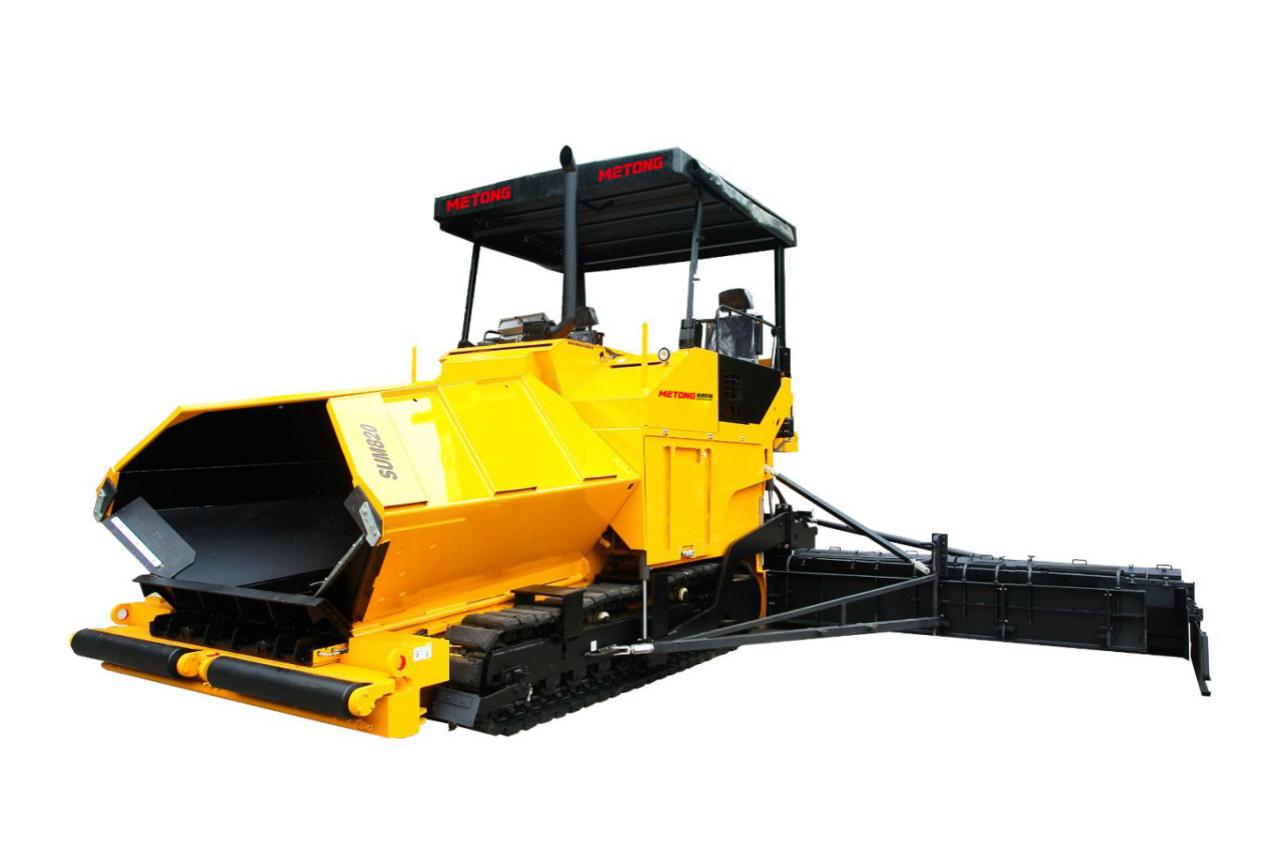 Characteristiques de performance:le moteur 175 kw utilize dans notre equipement de chantier routier dispose d`une faible consummation de carburant , d`un faible taux d`emissions des gaz d`echappement et d`une faible niveau sonore .Un systeme de dissipation de chaleur composite independent a faible niveau sonor avec un entrainement hydraulique permet a notre finisseur de fonctionner a une temperature en dessous de 55℃ Le systeme de gestion de revetement electronique CAN-bus garantit les parametres d`operations précis du finisseur de routes.Parametres techniques du finisseur Prix : 320,000 USD  FOB Shanghai Port, ChinaModele du vehicule SUM820YE  Modele de moteur BF6M1013ECPPuissance nominale（kW）175Vitesse nominale du moteur  (r/min)2000Method de refroidissementRefroidissement par eauCapacite de reservoir du diesel   （L）280Emission des gaz d`echappement Europe II/IIProductivite de revetement (valeur theorique ) (t/h)900Epesseur de revetement (maximum)（mm）300Vitesse de revetement (m/min)0-20Vitessed de deplacement (km/h)0-3.6Longueur de chenille  (mm)3085Largeur de chenille (mm).325Capacite de tremie (t)16Bande de convoyeur a bande 2Vitesse de convoyeur a bande (m/min)18.8Distributeur de charge en spirale 2Vitesse de rotation de distributeur de charge en spirale (r/min)0-150Dimensions de machine （L*W*H）(mm)6940*3000*3966(3072hauteur de transport )Largeur d`operation minimum  (m)3.0Largeur d`operation maximum   (m)9.0Tension de machine (v)24Methode de chaufageChaufage electriquePoids de machine (kg)17025